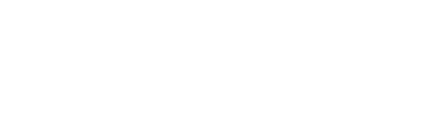 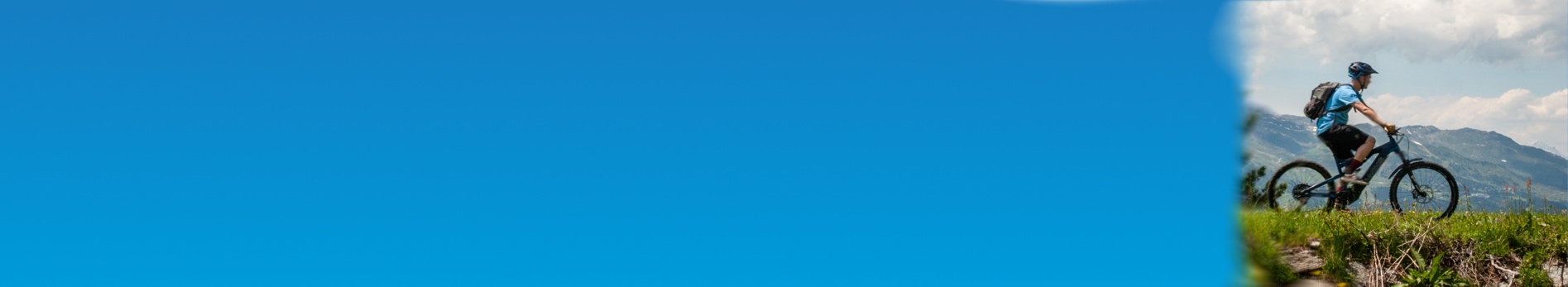 With a motivated team, innovative products and systems, ZF MICRO MOBILITY offers comprehensive solutions for manufacturers in the e-bike segment.Thanks to the shareholder ZF, years of expertise in the areas of mobility, engineering, supply chain and service can be drawn.In fiscal year 2020 ZF reported sales of €32.6 billion. The company employs more than 150,000 associates at approximately 270 locations in 42 countries





















You participate in finding the solutions for the mobility of tomorrow. At ZF MICRO MOBILITY you can benefit from a flexible working environment with flat hierarchies. Do you want to join in and develop the micro mobility of tomorrow? Now it’s time to embark on the right path into the future. Become part of ZF MICRO MOBILITY!We are looking forward for you application.Start Date:		As soon as possibleLocation:		ZF Micro Mobility GmbH, Location 63791 KarlsteinContact:		Send us your application documents as a PDF file by email to jobs@zfmicromobility.com , stating the possible starting date and your salary expectations